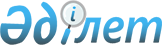 О внесении изменения в решение Жанаозенского городского маслихата от 1 июня 2018 года № 20/253 "Об утверждении регламента собрания местного сообщества сел Тенге, Кызылсай, Рахат и Кендирли"Решение Жанаозенского городского маслихата Мангистауской области от 4 мая 2023 года № 2/8
      Жанаозенский городской маслихат РЕШИЛ:
      1. Внести в решение Жанаозенского городского маслихата от 1 июня 2018 года № 20/253 "Об утверждении регламента собрания местного сообщества сел Тенге, Кызылсай, Рахат и Кендирли" (зарегистрировано в Реестре государственной регистрации нормативных правовых актов за № 3665) следующее изменение:
      в регламенте собрания местного сообщества сел Тенге, Кызылсай, Рахат и Кендирли, утвержденном указанным решением: 
      подпункт 9) пункта 4 исключить.
      2. Настоящее решение вводится в действие по истечении десяти календарных дней после дня его первого официального опубликования.
					© 2012. РГП на ПХВ «Институт законодательства и правовой информации Республики Казахстан» Министерства юстиции Республики Казахстан
				
      Председатель Жанаозенского городского маслихата 

Г. Байжанов
